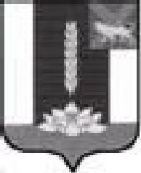 ДУМА ЧЕРНИГОВСКОГО РАЙОНА__________________________________________________________________РЕШЕНИЕПринято Думой Черниговского района27 июня 2018 годаВ соответствии с Федеральным законом от 06.10.2003 № 131-ФЗ «Об общих принципах организации местного самоуправления в Российской Федерации», Градостроительным кодексом Российской Федерации, Уставом Черниговского муниципального района, с учетом протокола публичных слушаний по проекту «Правил землепользования и застройки муниципального образования «Реттиховское сельское поселение»:1. Внести в «Правила землепользования и застройки Реттиховского сельского поселения Черниговского муниципального района Приморского края» утвержденные Решением муниципального комитета Реттиховского сельского поселения № 23 от 16.07.2014 г. следующие изменения:1.1. Статью 29 изложить в следующей редакции:Статья 29 «Ограничения использования земельных участков и объектов капитального строительства»Ограничения использования земельных участков и объектов капитального строительства устанавливаются применительно к земельным участкам и объектам капитального строительства, которые расположены в границах зон с особыми условиями использования территорий: - охранные зоны;- санитарно-защитные зоны;- зоны охраны объектов культурного наследия (памятников истории и культуры);- водоохранные зоны; - зоны санитарной охраны источников питьевого и хозяйственно-бытового водоснабжения;- зоны охраняемых объектов;- зоны действия опасных природных или техногенных процессов (затопление, нарушенные территории, неблагоприятные геологические, гидрогеологические, атмосферные и другие процессы – сейсмические, оползни, карсты, эрозия, повышенный радиационный фон и т.п.);- иные зоны, устанавливаемые в соответствии с законодательством Российской Федерации.Границы зон охраны объектов культурного наследия: особые режимы использования земель в границах территорий данных зон и требования к градостроительным регламентам в границах территорий данных зон утверждаются на основании проектов зон охраны объектов культурного наследия в отношении объектов культурного наследия федерального значения либо проекта объединенной зоны охраны объектов культурного наследия - органом государственной власти субъекта Российской Федерации по согласованию с федеральным органом охраны объектов культурного наследия, а в отношении объектов культурного наследия регионального значения и объектов культурного наследия местного (муниципального) значения - в порядке, установленном законами субъектов Российской Федерации. Археологические предметы, обнаруженные в результате проведения изыскательских, проектных, земляных, строительных, мелиоративных, хозяйственных работ, работ по использованию лесов и иных работ, подлежат обязательной передаче физическими и (или) юридическими лицами, осуществляющими указанные работы, государству в порядке, установленном федеральным органом охраны объектов культурного наследия.Особо охраняемые природные территории (ООПТ) – участки земли, водной поверхности и воздушного пространства над ними, где располагаются природные комплексы и объекты, которые имеют особое природоохранное, научное, культурное, эстетическое, рекреационное и оздоровительное значение, которые изъяты решением государственной власти полностью или частично из хозяйственного пользования и для которых установлен режим особой охраны. К ООПТ относятся государственные природные заповедники, национальные парки, природные парки, государственные природные заказники, памятники природы, дендрологические памятники и ботанические сады, лечебно-оздоровительные местности курорты. Территориальные зоны могут одновременно попадать под несколько видов ограничений, связанных с особыми условиями использования территорий. В случае, если земельный участок или объект капитального строительства расположен в границах нескольких зон с особыми условиями использования территорий, в том числе в границах зон охраны объектов культурного наследия, правовой режим использования и застройки земельного участка определяется совокупностью видов разрешенного использования земельных участков и объектов капитального строительства и ограничений использования земельных участков и объектов капитального строительства, расположенных в границах зон с особыми условиями использования территорий, установленных в соответствии с законодательством Российской Федерации.Виды и границы зон с особыми условиями использования территорий могут уточняться (изменяться, отражаться) посредством внесения изменений в правила землепользования и застройки.В случае отсутствия определенного параметра охранной зоны, санитарно-защитной зоны в правилах землепользования и застройки следует применять требования СанПиН 2.2.1/2.1.1.1200-03 «Санитарно-защитные зоны и санитарная классификация предприятий, сооружений и иных объектов», СП 42.13330.2011 «СНиП 2.07.01-89* Градостроительство. Планировка и застройка городских и сельских поселений», СП 32.13330.2012 "Канализация. Наружные сети и сооружения", СанПиН 2.1.8/2.2.4.1383-03 "Гигиенические требования к размещению и эксплуатации передающих радиотехнических объектов» и иными документами, регулирующими вопросы градостроительной деятельности.Расстояния от наземных и наземно-подземных гаражей, открытых стоянок, предназначенных для постоянного и временного хранения легковых автомобилей, и станций технического обслуживания до жилых домов и общественных зданий, а также до участков школ, детских яслей-садов и лечебных учреждений стационарного типа, размещаемых на территориях жилых, общественно-деловых зон, следует принимать не менее приведенных в таблице:1.2. Статью 31 изложить в следующей редакции: Статья 31 «Зоны жилой застройки»1.3. Статью 32 изложить в следующей редакции: Статья 32 «Общественно-деловые зоны (общественное использование объектов капитального строительства, предпринимательство)»1.4. Статью 33 изложить в следующей редакции: Статья 33 «Зоны производственной деятельности»1.5. Статью 34 изложить в следующей редакции: Статья 34 «Зона рекреационного назначения»1.6. Статью 35 изложить в следующей редакции: Статья 35 «Зона транспортной инфраструктуры»1.7. Статью 36 изложить в следующей редакции: Статья 36 «Зоны специального назначения»1.8. Дополнить статьёй 36.1 следующего содержания: Статья 36.1 «Зона сельскохозяйственного использования»1.9. По тексту правил слова «глава Реттиховского сельского поселения» в соответствующем падеже заменить словами «глава Черниговского муниципального района» в соответствующем падеже.1.10. Карту градостроительного зонирования Реттиховского сельского поселения изложить в редакции приложения 1 к настоящему Решению.1.11. Карту зон с особыми условиями использования территории Реттиховского сельского поселения изложить в редакции приложения 2 к настоящему Решению.2. Настоящее Решение вступает в силу с момента опубликования в «Вестнике нормативных актов Черниговского района» приложения к газете «Новое время».Глава Черниговского района                                                              В.Н. Сёмкин28 июня 2018 года№ 107-НПАПриложение 1 к решению Думы Черниговского районаот 28.06.2018 № 107-НПА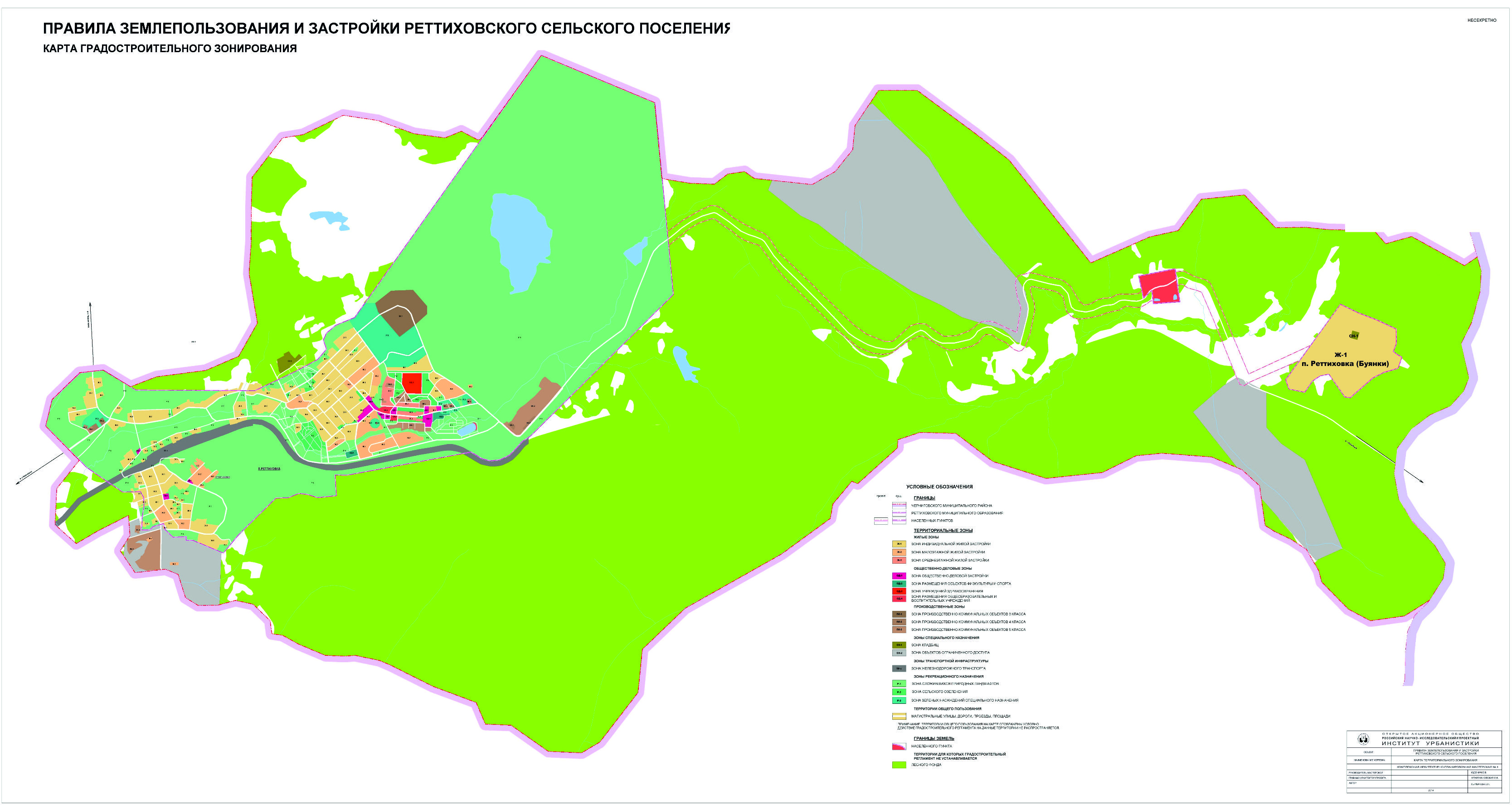 Приложение 2 к решению Думы Черниговского районаот 28.06.2018 № 107-НПА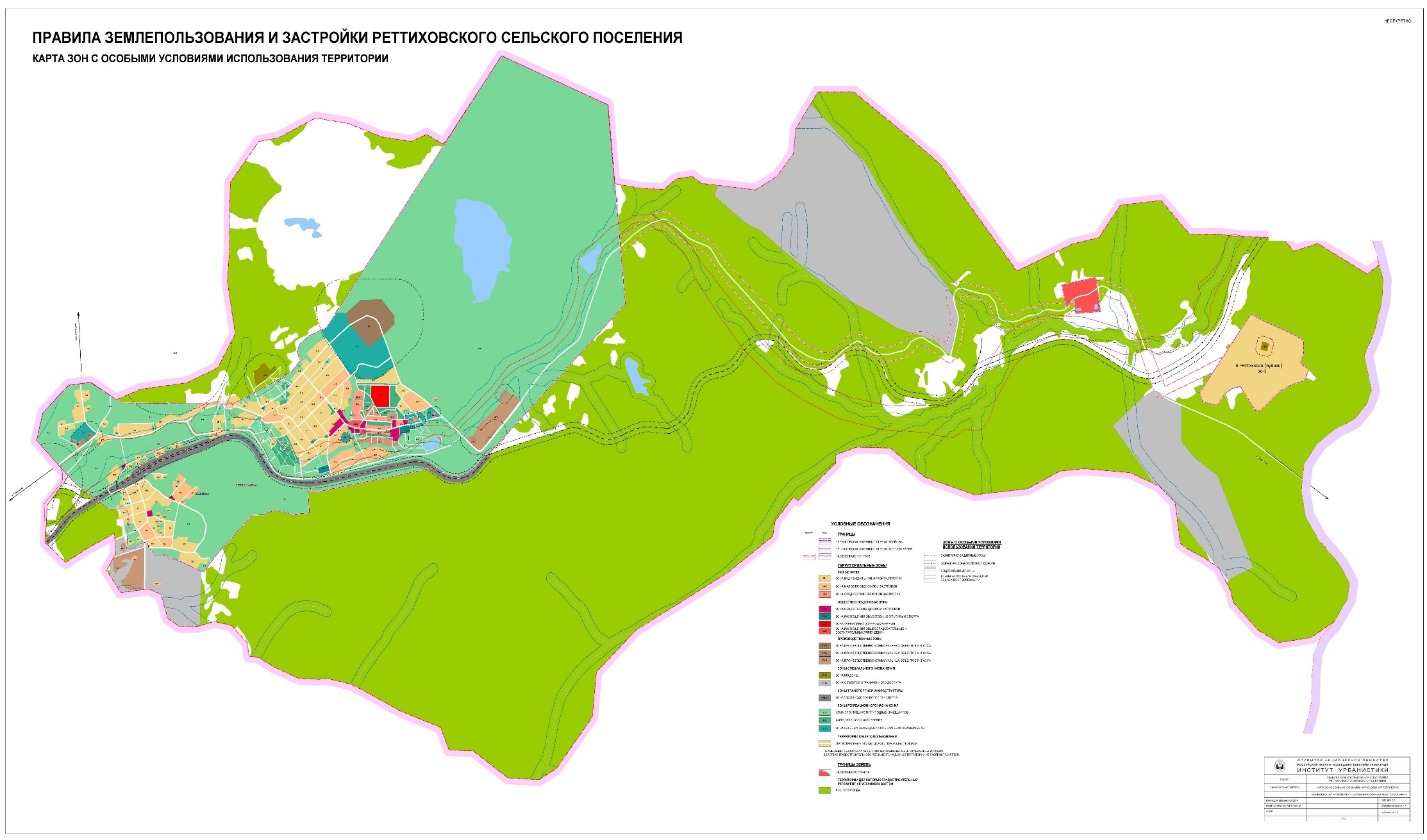 О внесении изменений в «Правила землепользования и застройки Реттиховского сельского поселения Черниговского муниципального района Приморского края»  Наименование объектаПараметры зоны действия градостроительных ограниченийЛинии электропередач 220 кВОхранная зона - территория в виде земельного участка и воздушного пространства, которые ограничиваются параллельными плоскостями по обе стороны линии от крайних проводов, -  25 м в каждую сторону от края проводаЛинии электропередач 110 кВОхранная зона - территория в виде земельного участка и воздушного пространства, которые ограничиваются параллельными плоскостями по обе стороны линии от крайних проводов, -  20 м в каждую сторону от края проводаЛинии электропередач 35кВОхранная зона - территория в виде земельного участка и воздушного пространства, которые ограничиваются параллельными плоскостями по обе стороны линии от крайних проводов, -  15 м в каждую сторону от края проводаЛинии электропередач 1 – 20 кВ Охранная зона - территория в виде земельного участка и воздушного пространства, которые ограничиваются параллельными плоскостями по обе стороны линии от крайних проводов, -  10 м в каждую сторону от края провода (5 м - для линий с самонесущими или изолированными проводами, размещенных в границах населенных пунктов)Линии электропередач до 1 кВОхранная зона - территория в виде земельного участка и воздушного пространства, которые ограничиваются параллельными плоскостями по обе стороны линии от крайних проводов, -   2 м в каждую сторону от края проводаПодземные кабельныелиний электропередачи Охранная зона в виде части поверхности участка земли, расположенного под ней участка недр (на глубину, соответствующую глубине прокладки кабельных линий электропередачи), ограниченной параллельными вертикальными плоскостями, отстоящими по обе стороны от линии электропередачи от крайних кабелей на расстоянии 1 метра (при прохождении кабельных линий напряжением до 1 киловольта в городах под тротуарами - на 0,6 метра в сторону зданий и сооружений и на 1 метр в сторону проезжей части улицы)Газораспределительные сети Охранная зона - зона в виде территории, ограниченной условными линиями, проходящими на расстоянии 2 м с каждой стороны газопровода вдоль трасс межпоселковых газопроводов, проходящих по лесам и древесно-кустарниковой растительности- в виде просек шириной 6 метров, по 3 метра с каждой стороны газопровода. Для надземных участков газопроводов расстояние от деревьев до трубопровода должно быть не менее высоты деревьев в течение всего срока эксплуатации газопроводаОтдельно стоящие газорегуляторные пункты Охранная зона – зона в виде территории, ограниченной замкнутой линией, проведенной на расстоянии 10 м от границ этих объектовКладбища от 10 до 20 га Санитарно-защитная зона - 300 м Кладбища от 10 и менее га Санитарно-защитная зона - 100 м Закрытые кладбища и мемориальные комплексы, кладбища с погребением после кремации, колумбарии, сельские кладбища Санитарно-защитная зона - 50 м Объект культурного наследия Водный объектШирина водоохранной зоны рек или ручьев устанавливается от их истока для рек или ручьев протяженностью: - до 10 км - в размере 50 м; - от 10 до 50 км - в размере 100 м; - от 50 км и более - в размере 200 м.Для реки, ручья протяженностью менее 10 км от истока до устья водоохранная зона совпадает с прибрежной защитной полосой. Радиус водоохранной зоны для истоков реки, ручья устанавливается в размере 50 м. Ширина водоохранной зоны озера, водохранилища, за исключением озера, расположенного внутри болота, или озера, водохранилища с акваторией менее 0,5 кв.км, устанавливается в размере 50 м. Ширина водоохранной зоны водохранилища, расположенного на водотоке, устанавливается равной ширине водоохранной зоны этого водотока. Для расположенных в границах болот проточных и сточных озер и соответствующих водотоков ширина прибрежной защитной полосы устанавливается в размере 50 м Канализация Минимальная охранная зона бытовой напорной канализации - 5 м от трубы до фундамента здания или сооружения. Минимальная охранная зона канализации самотечной - 3 м Минимальная охранная зона водопровода - 3 м от фундамента объекта до сети Тепловые сети Минимальная охранная зона тепловой сети от наружной стенки канала, тоннеля, от оболочки бесканальной прокладки до фундамента здания - 5 м Полигон по захоронению и сортировке бытового мусора Санитарно-защитная зона – 500 м от жилой застройки до границ полигонаСкотомогильники Санитарно-защитная зона скотомогильника с захоронением в ямах - 1000 м Санитарно-защитная зона скотомогильника с биологическими камерами - 500 м Здания, до которых определяется расстояниеРасстояние, мРасстояние, мРасстояние, мРасстояние, мРасстояние, мРасстояние, мЗдания, до которых определяется расстояниеот гаражей и открытых стоянок при числе легковых автомобилейот гаражей и открытых стоянок при числе легковых автомобилейот гаражей и открытых стоянок при числе легковых автомобилейот станций технического обслуживания при числе постовот станций технического обслуживания при числе постовот станций технического обслуживания при числе постовЗдания, до которых определяется расстояние10 и менее11-5051-100101-30010 и менее11-30Жилые дома10**1525351525в том числе торцы жилых домов без окон10**10**15251525Общественные здания10**10**15251520Общеобразовательные школы и детские дошкольные учреждения1525255050*Лечебные учреждения со стационаром2550**50** Определяется по согласованию с органами Государственного санитарно-эпидемиологического надзора.
** Для зданий гаражей III-V степеней огнестойкости расстояния следует принимать не менее 12 м.
Примечания:
1. Расстояния следует определять от окон жилых и общественных зданий и от границ земельных участков общеобразовательных школ, детских дошкольных учреждений и лечебных учреждений со стационаром до стен гаража или границ открытой стоянки.
2. Расстояния от секционных жилых домов до открытых площадок вместимостью 101-300 машин, размещаемых вдоль продольных фасадов, следует принимать не менее 50 м.
3. Для гаражей I-II степеней огнестойкости указанные в таблице 10 расстояния допускается сокращать на 25% при отсутствии в гаражах открывающихся окон, а также въездов, ориентированных в сторону жилых и общественных зданий.
4. Гаражи и открытые стоянки для хранения легковых автомобилей вместимостью более 300 машино-мест и станции технического обслуживания при числе постов более 30 следует размещать вне жилых районов на производственной территории на расстоянии не менее 50 м от жилых домов. Расстояния определяются по согласованию с органами Государственного санитарно-эпидемиологического надзора.
5. Для гаражей вместимостью более 10 машин указанные в таблице 10 расстояния допускается принимать по интерполяции.
6. В одноэтажных гаражах боксового типа, принадлежащих гражданам, допускается устройство погребов.№ п/пНазначение территориальной зоны/виды разрешенного использования с указанием кода согласно классификатору видов разрешенного использования земельных участковНаименование параметраЗначение параметра1Для индивидуального жилищного строительства:для индивидуального жилищного строительства (2.1)малоэтажная многоквартирная жилая застройка (2.1.1)обслуживание жилой застройки (2.7)объекты гаражного хранения (2.7.1)коммунальное обслуживание (3.1)социальное обслуживание (3.2)дошкольное, начальное и среднее общее образование (3.5.1)культурное развитие (3.6)магазины (4.4)общественное питание (4.6)спорт (5.1)автомобильный транспорт (7.2)предельные (минимальные и (или) максимальные) размеры земельных участков, в том числе, их площадь: - размеры земельных участков (минимальный размер по фронту застройки со стороны улиц): - минимальная площадь земельных участков- максимальная площадь земельных участков5м100 кв.м1500 кв.м1Для индивидуального жилищного строительства:для индивидуального жилищного строительства (2.1)малоэтажная многоквартирная жилая застройка (2.1.1)обслуживание жилой застройки (2.7)объекты гаражного хранения (2.7.1)коммунальное обслуживание (3.1)социальное обслуживание (3.2)дошкольное, начальное и среднее общее образование (3.5.1)культурное развитие (3.6)магазины (4.4)общественное питание (4.6)спорт (5.1)автомобильный транспорт (7.2)минимальные отступы от границ земельных участков в целях определения мест допустимого размещения зданий, строений, сооружений, за пределами которых запрещено строительство зданий, строений, сооружений3 м, со стороны улиц 5 м1Для индивидуального жилищного строительства:для индивидуального жилищного строительства (2.1)малоэтажная многоквартирная жилая застройка (2.1.1)обслуживание жилой застройки (2.7)объекты гаражного хранения (2.7.1)коммунальное обслуживание (3.1)социальное обслуживание (3.2)дошкольное, начальное и среднее общее образование (3.5.1)культурное развитие (3.6)магазины (4.4)общественное питание (4.6)спорт (5.1)автомобильный транспорт (7.2)предельное количество этажей зданий, строений, сооружений 3 эт.1Для индивидуального жилищного строительства:для индивидуального жилищного строительства (2.1)малоэтажная многоквартирная жилая застройка (2.1.1)обслуживание жилой застройки (2.7)объекты гаражного хранения (2.7.1)коммунальное обслуживание (3.1)социальное обслуживание (3.2)дошкольное, начальное и среднее общее образование (3.5.1)культурное развитие (3.6)магазины (4.4)общественное питание (4.6)спорт (5.1)автомобильный транспорт (7.2)предельная высота зданий, строений, сооружений12 м1Для индивидуального жилищного строительства:для индивидуального жилищного строительства (2.1)малоэтажная многоквартирная жилая застройка (2.1.1)обслуживание жилой застройки (2.7)объекты гаражного хранения (2.7.1)коммунальное обслуживание (3.1)социальное обслуживание (3.2)дошкольное, начальное и среднее общее образование (3.5.1)культурное развитие (3.6)магазины (4.4)общественное питание (4.6)спорт (5.1)автомобильный транспорт (7.2)максимальный процент застройки в границах земельного участка, определяемый как отношение суммарной площади земельного участка, которая может быть застроена, ко всей площади земельного участка60 %2Для ведения личного подсобного хозяйствадля ведения личного подсобного хозяйства (2.2)обслуживание жилой застройки (2.7)объекты гаражного хранения (2.7.1)коммунальное обслуживание (3.1)социальное обслуживание (3.2)дошкольное, начальное и среднее общее образование (3.5.1)культурное развитие (3.6)магазины (4.4)общественное питание (4.6)спорт (5.1)автомобильный транспорт (7.2)предельные (минимальные и (или) максимальные) размеры земельных участков, в том числе, их площадь: - размеры земельных участков (минимальный размер по фронту застройки со стороны улиц):- минимальная площадь земельных участков - максимальная площадь земельных участков5 м300 кв.м5000 кв.м2Для ведения личного подсобного хозяйствадля ведения личного подсобного хозяйства (2.2)обслуживание жилой застройки (2.7)объекты гаражного хранения (2.7.1)коммунальное обслуживание (3.1)социальное обслуживание (3.2)дошкольное, начальное и среднее общее образование (3.5.1)культурное развитие (3.6)магазины (4.4)общественное питание (4.6)спорт (5.1)автомобильный транспорт (7.2)минимальные отступы от границ земельных участков в целях определения мест допустимого размещения зданий, строений, сооружений, за пределами которых запрещено строительство зданий, строений, сооружений3 м2Для ведения личного подсобного хозяйствадля ведения личного подсобного хозяйства (2.2)обслуживание жилой застройки (2.7)объекты гаражного хранения (2.7.1)коммунальное обслуживание (3.1)социальное обслуживание (3.2)дошкольное, начальное и среднее общее образование (3.5.1)культурное развитие (3.6)магазины (4.4)общественное питание (4.6)спорт (5.1)автомобильный транспорт (7.2)предельное количество этажей зданий, строений, сооружений3 эт.2Для ведения личного подсобного хозяйствадля ведения личного подсобного хозяйства (2.2)обслуживание жилой застройки (2.7)объекты гаражного хранения (2.7.1)коммунальное обслуживание (3.1)социальное обслуживание (3.2)дошкольное, начальное и среднее общее образование (3.5.1)культурное развитие (3.6)магазины (4.4)общественное питание (4.6)спорт (5.1)автомобильный транспорт (7.2)предельная высота зданий, строений, сооружений12 м2Для ведения личного подсобного хозяйствадля ведения личного подсобного хозяйства (2.2)обслуживание жилой застройки (2.7)объекты гаражного хранения (2.7.1)коммунальное обслуживание (3.1)социальное обслуживание (3.2)дошкольное, начальное и среднее общее образование (3.5.1)культурное развитие (3.6)магазины (4.4)общественное питание (4.6)спорт (5.1)автомобильный транспорт (7.2)максимальный процент застройки в границах земельного участка, определяемый как отношение суммарной площади земельного участка, которая может быть застроена, ко всей площади земельного участка60 %3Блокированная жилая застройкаблокированная жилая застройка (2.3)обслуживание жилой застройки (2.7)объекты гаражного хранения (2.7.1)коммунальное обслуживание (3.1)социальное обслуживание (3.2)дошкольное, начальное и среднее общее образование (3.5.1)культурное развитие (3.6)магазины (4.4)предельные (минимальные и (или) максимальные) размеры земельных участков, в том числе, их площадь: - размеры земельных участков (минимальный размер по фронту застройки со стороны улиц): - минимальная площадь земельных участков - максимальная площадь земельных участков5 м100 кв.м1000 кв.м3общественное питание (4.6)спорт (5.1)автомобильный транспорт (7.2)минимальные отступы от границ земельных участков в целях определения мест допустимого размещения зданий, строений, сооружений, за пределами которых запрещено строительство зданий, строений, сооружений3 м3общественное питание (4.6)спорт (5.1)автомобильный транспорт (7.2)предельное количество этажей зданий, строений, сооружений3 эт.3общественное питание (4.6)спорт (5.1)автомобильный транспорт (7.2)предельная высота зданий, строений, сооружений12 м3общественное питание (4.6)спорт (5.1)автомобильный транспорт (7.2)максимальный процент застройки в границах земельного участка, определяемый как отношение суммарной площади земельного участка, которая может быть застроена, ко всей площади земельного участка60 %4Передвижное жильепередвижное жилье (2.4)обслуживание жилой застройки (2.7)коммунальное обслуживание (3.1)социальное обслуживание (3.2)культурное развитие (3.6)магазины (4.4)общественное питание (4.6)спорт (5.1)автомобильный транспорт (7.2)предельные (минимальные и (или) максимальные) размеры земельных участков, в том числе их площадь: - размеры земельных участков (минимальный размер по фронту застройки со стороны улиц): - минимальная площадь земельных участков - максимальная площадь земельных участков5 м100 кв.м5000 кв.м4Передвижное жильепередвижное жилье (2.4)обслуживание жилой застройки (2.7)коммунальное обслуживание (3.1)социальное обслуживание (3.2)культурное развитие (3.6)магазины (4.4)общественное питание (4.6)спорт (5.1)автомобильный транспорт (7.2)минимальные отступы от границ земельных участков в целях определения мест допустимого размещения зданий, строений, сооружений, за пределами которых запрещено строительство зданий, строений, сооружений 3 м, со стороны улиц 5 м4Передвижное жильепередвижное жилье (2.4)обслуживание жилой застройки (2.7)коммунальное обслуживание (3.1)социальное обслуживание (3.2)культурное развитие (3.6)магазины (4.4)общественное питание (4.6)спорт (5.1)автомобильный транспорт (7.2)предельное количество этажей зданий, строений, сооружений3 эт.4Передвижное жильепередвижное жилье (2.4)обслуживание жилой застройки (2.7)коммунальное обслуживание (3.1)социальное обслуживание (3.2)культурное развитие (3.6)магазины (4.4)общественное питание (4.6)спорт (5.1)автомобильный транспорт (7.2)предельная высота зданий, строений, сооружений12 м4Передвижное жильепередвижное жилье (2.4)обслуживание жилой застройки (2.7)коммунальное обслуживание (3.1)социальное обслуживание (3.2)культурное развитие (3.6)магазины (4.4)общественное питание (4.6)спорт (5.1)автомобильный транспорт (7.2)максимальный процент застройки в границах земельного участка, определяемый как отношение суммарной площади земельного участка, которая может быть застроена, ко всей площади земельного участка60%5Среднеэтажная жилая застройкасреднеэтажная жилая застройка (2.5)обслуживание жилой застройки (2.7)объекты гаражного хранения (2.7.1)коммунальное обслуживание (3.1)социальное обслуживание (3.2)дошкольное, начальное и среднее общее образование (3.5.1)культурное развитие (3.6)магазины (4.4)общественное питание (4.6)спорт (5.1)автомобильный транспорт (7.2)предельные (минимальные и (или) максимальные) размеры земельных участков, в том числе их площадь: - размеры земельных участков (минимальный размер по фронту застройки со стороны улиц):- минимальная площадь земельных участков - максимальная площадь земельных участков5 м100 кв.м2000 кв.м5Среднеэтажная жилая застройкасреднеэтажная жилая застройка (2.5)обслуживание жилой застройки (2.7)объекты гаражного хранения (2.7.1)коммунальное обслуживание (3.1)социальное обслуживание (3.2)дошкольное, начальное и среднее общее образование (3.5.1)культурное развитие (3.6)магазины (4.4)общественное питание (4.6)спорт (5.1)автомобильный транспорт (7.2)минимальные отступы от границ земельных участков в целях определения мест допустимого размещения зданий, строений, сооружений, за пределами которых запрещено строительство зданий, строений, сооружений3 м, со стороны улиц 5 м5Среднеэтажная жилая застройкасреднеэтажная жилая застройка (2.5)обслуживание жилой застройки (2.7)объекты гаражного хранения (2.7.1)коммунальное обслуживание (3.1)социальное обслуживание (3.2)дошкольное, начальное и среднее общее образование (3.5.1)культурное развитие (3.6)магазины (4.4)общественное питание (4.6)спорт (5.1)автомобильный транспорт (7.2)предельное количество этажей зданий, строений, сооружений5 эт.5Среднеэтажная жилая застройкасреднеэтажная жилая застройка (2.5)обслуживание жилой застройки (2.7)объекты гаражного хранения (2.7.1)коммунальное обслуживание (3.1)социальное обслуживание (3.2)дошкольное, начальное и среднее общее образование (3.5.1)культурное развитие (3.6)магазины (4.4)общественное питание (4.6)спорт (5.1)автомобильный транспорт (7.2)предельная высота зданий, строений, сооружений14 м5Среднеэтажная жилая застройкасреднеэтажная жилая застройка (2.5)обслуживание жилой застройки (2.7)объекты гаражного хранения (2.7.1)коммунальное обслуживание (3.1)социальное обслуживание (3.2)дошкольное, начальное и среднее общее образование (3.5.1)культурное развитие (3.6)магазины (4.4)общественное питание (4.6)спорт (5.1)автомобильный транспорт (7.2)максимальный процент застройки в границах земельного участка, определяемый как отношение суммарной площади земельного участка, которая может быть застроена, ко всей площади земельного участка40 %6Многоэтажная жилая застройка (высотная застройка)многоэтажная жилая застройка (высотная застройка) (2.6)обслуживание жилой застройки (2.7)объекты гаражного хранения (2.7.1)коммунальное обслуживание (3.1)социальное обслуживание (3.2)бытовое обслуживание (3.3)амбулаторно-поликлиническое обслуживание (3.4.1)дошкольное, начальное и среднее общее образование (3.5.1)культурное развитие (3.6)ветеринарное обслуживание (3.10)рынки (4.3)магазины (4.4)банковская и страховая деятельность (4.5)общественное питание (4.6)гостиничное обслуживание (4.7)спорт (5.1)автомобильный транспорт (7.2)предельные (минимальные и (или) максимальные) размеры земельных участков, в том числе их площадь: - размеры земельных участков (минимальный размер по фронту застройки со стороны улиц)- минимальная площадь земельных участков - максимальная площадь земельных участков5 м25 кв.м50000 кв.м6Многоэтажная жилая застройка (высотная застройка)многоэтажная жилая застройка (высотная застройка) (2.6)обслуживание жилой застройки (2.7)объекты гаражного хранения (2.7.1)коммунальное обслуживание (3.1)социальное обслуживание (3.2)бытовое обслуживание (3.3)амбулаторно-поликлиническое обслуживание (3.4.1)дошкольное, начальное и среднее общее образование (3.5.1)культурное развитие (3.6)ветеринарное обслуживание (3.10)рынки (4.3)магазины (4.4)банковская и страховая деятельность (4.5)общественное питание (4.6)гостиничное обслуживание (4.7)спорт (5.1)автомобильный транспорт (7.2)минимальные отступы от границ земельных участков в целях определения мест допустимого размещения зданий, строений, сооружений, за пределами которых запрещено строительство зданий, строений, сооружений3 м, со стороны улиц 5 м6Многоэтажная жилая застройка (высотная застройка)многоэтажная жилая застройка (высотная застройка) (2.6)обслуживание жилой застройки (2.7)объекты гаражного хранения (2.7.1)коммунальное обслуживание (3.1)социальное обслуживание (3.2)бытовое обслуживание (3.3)амбулаторно-поликлиническое обслуживание (3.4.1)дошкольное, начальное и среднее общее образование (3.5.1)культурное развитие (3.6)ветеринарное обслуживание (3.10)рынки (4.3)магазины (4.4)банковская и страховая деятельность (4.5)общественное питание (4.6)гостиничное обслуживание (4.7)спорт (5.1)автомобильный транспорт (7.2)предельное количество этажей зданий, строений, сооружений30 эт.6Многоэтажная жилая застройка (высотная застройка)многоэтажная жилая застройка (высотная застройка) (2.6)обслуживание жилой застройки (2.7)объекты гаражного хранения (2.7.1)коммунальное обслуживание (3.1)социальное обслуживание (3.2)бытовое обслуживание (3.3)амбулаторно-поликлиническое обслуживание (3.4.1)дошкольное, начальное и среднее общее образование (3.5.1)культурное развитие (3.6)ветеринарное обслуживание (3.10)рынки (4.3)магазины (4.4)банковская и страховая деятельность (4.5)общественное питание (4.6)гостиничное обслуживание (4.7)спорт (5.1)автомобильный транспорт (7.2)предельная высота зданий, строений, сооружений100 6Многоэтажная жилая застройка (высотная застройка)многоэтажная жилая застройка (высотная застройка) (2.6)обслуживание жилой застройки (2.7)объекты гаражного хранения (2.7.1)коммунальное обслуживание (3.1)социальное обслуживание (3.2)бытовое обслуживание (3.3)амбулаторно-поликлиническое обслуживание (3.4.1)дошкольное, начальное и среднее общее образование (3.5.1)культурное развитие (3.6)ветеринарное обслуживание (3.10)рынки (4.3)магазины (4.4)банковская и страховая деятельность (4.5)общественное питание (4.6)гостиничное обслуживание (4.7)спорт (5.1)автомобильный транспорт (7.2)максимальный процент застройки в границах земельного участка, определяемый как отношение суммарной площади земельного участка, которая может быть застроена, ко всей площади земельного участка60 %Назначение территориальной зоны/виды разрешенного использования с указанием кода согласно классификатору видов разрешенного использования земельных участковНаименование параметраЗначение параметракоммунальное обслуживание (3.1)социальное обслуживание (3.2)бытовое обслуживание (3.3)амбулаторно-поликлиническое обслуживание (3.4.1)стационарное медицинское обслуживание (3.4.2)дошкольное, начальное и среднее общее  образование  (3.5.1)среднее и высшее профессиональное образование (3.5.2)культурное развитие (3.6)религиозное использование (3.7)общественное управление (3.8)обеспечение научной деятельности (3.9)амбулаторное ветеринарное обслуживание (3.10.1)деловое управление (4.1)объекты торговли (торговые центры, торгово-развлекательные центры (комплексы) (4.2)рынки (4.3)магазины (4.4)банковская и страховая деятельность (4.5)общественное питание (4.6)гостиничное обслуживание (4.7)развлечения (4.8)обслуживание автотранспорта (4.9)выставочно-ярморочная деятельность (4.10)спорт (5.1)автомобильный транспорт (7.2)обеспечение внутреннего правопорядка (8.3)предельные (минимальные и (или) максимальные) размеры земельных участков, в том числе их площадь: - размеры земельных участков (минимальный размер по фронту застройки со стороны улиц)- минимальная площадь земельных участков - максимальная площадь земельных участков5 м1500 кв.м50000 кв.мкоммунальное обслуживание (3.1)социальное обслуживание (3.2)бытовое обслуживание (3.3)амбулаторно-поликлиническое обслуживание (3.4.1)стационарное медицинское обслуживание (3.4.2)дошкольное, начальное и среднее общее  образование  (3.5.1)среднее и высшее профессиональное образование (3.5.2)культурное развитие (3.6)религиозное использование (3.7)общественное управление (3.8)обеспечение научной деятельности (3.9)амбулаторное ветеринарное обслуживание (3.10.1)деловое управление (4.1)объекты торговли (торговые центры, торгово-развлекательные центры (комплексы) (4.2)рынки (4.3)магазины (4.4)банковская и страховая деятельность (4.5)общественное питание (4.6)гостиничное обслуживание (4.7)развлечения (4.8)обслуживание автотранспорта (4.9)выставочно-ярморочная деятельность (4.10)спорт (5.1)автомобильный транспорт (7.2)обеспечение внутреннего правопорядка (8.3)минимальные отступы от границ земельных участков в целях определения мест допустимого размещения зданий, строений, сооружений, за пределами которых запрещено строительство зданий, строений, сооружений 1 мкоммунальное обслуживание (3.1)социальное обслуживание (3.2)бытовое обслуживание (3.3)амбулаторно-поликлиническое обслуживание (3.4.1)стационарное медицинское обслуживание (3.4.2)дошкольное, начальное и среднее общее  образование  (3.5.1)среднее и высшее профессиональное образование (3.5.2)культурное развитие (3.6)религиозное использование (3.7)общественное управление (3.8)обеспечение научной деятельности (3.9)амбулаторное ветеринарное обслуживание (3.10.1)деловое управление (4.1)объекты торговли (торговые центры, торгово-развлекательные центры (комплексы) (4.2)рынки (4.3)магазины (4.4)банковская и страховая деятельность (4.5)общественное питание (4.6)гостиничное обслуживание (4.7)развлечения (4.8)обслуживание автотранспорта (4.9)выставочно-ярморочная деятельность (4.10)спорт (5.1)автомобильный транспорт (7.2)обеспечение внутреннего правопорядка (8.3)предельное количество этажей зданий, строений, сооружений30 эт.коммунальное обслуживание (3.1)социальное обслуживание (3.2)бытовое обслуживание (3.3)амбулаторно-поликлиническое обслуживание (3.4.1)стационарное медицинское обслуживание (3.4.2)дошкольное, начальное и среднее общее  образование  (3.5.1)среднее и высшее профессиональное образование (3.5.2)культурное развитие (3.6)религиозное использование (3.7)общественное управление (3.8)обеспечение научной деятельности (3.9)амбулаторное ветеринарное обслуживание (3.10.1)деловое управление (4.1)объекты торговли (торговые центры, торгово-развлекательные центры (комплексы) (4.2)рынки (4.3)магазины (4.4)банковская и страховая деятельность (4.5)общественное питание (4.6)гостиничное обслуживание (4.7)развлечения (4.8)обслуживание автотранспорта (4.9)выставочно-ярморочная деятельность (4.10)спорт (5.1)автомобильный транспорт (7.2)обеспечение внутреннего правопорядка (8.3)предельная высота зданий, строений, сооружений 100 мкоммунальное обслуживание (3.1)социальное обслуживание (3.2)бытовое обслуживание (3.3)амбулаторно-поликлиническое обслуживание (3.4.1)стационарное медицинское обслуживание (3.4.2)дошкольное, начальное и среднее общее  образование  (3.5.1)среднее и высшее профессиональное образование (3.5.2)культурное развитие (3.6)религиозное использование (3.7)общественное управление (3.8)обеспечение научной деятельности (3.9)амбулаторное ветеринарное обслуживание (3.10.1)деловое управление (4.1)объекты торговли (торговые центры, торгово-развлекательные центры (комплексы) (4.2)рынки (4.3)магазины (4.4)банковская и страховая деятельность (4.5)общественное питание (4.6)гостиничное обслуживание (4.7)развлечения (4.8)обслуживание автотранспорта (4.9)выставочно-ярморочная деятельность (4.10)спорт (5.1)автомобильный транспорт (7.2)обеспечение внутреннего правопорядка (8.3)максимальный процент застройки в границах земельного участка, определяемый как отношение суммарной площади земельного участка, которая может быть застроена, ко всей площади земельного участка 80 %№ п/пНазначение территориальной зоны/виды разрешенного использования с указанием кода согласно классификатору видов разрешенного использования земельных участковНаименование параметраЗначение параметра1Производственные объекты I-II классов вредностикоммунальное обслуживание (3.1)магазины (4.4)общественное питание (4.6)обслуживание автотранспорта (4.9)недропользование (6.1)тяжелая промышленность (6.2)легкая промышленность (6.3)пищевая промышленность (6.4)нефтехимическая промышленность (6.5)строительная промышленность (6.6)энергетика (6.7)связь (6.8)склады (6.9)целлюлозно-бумажная промышленность (6.11)автомобильный транспорт (7.2)предельные (минимальные и (или) максимальные) размеры земельных участков, в том числе их площадь: - размеры земельных участков - минимальная площадь земельных участков - максимальная площадь земельных участковне установлены300 кв.мне установлена1Производственные объекты I-II классов вредностикоммунальное обслуживание (3.1)магазины (4.4)общественное питание (4.6)обслуживание автотранспорта (4.9)недропользование (6.1)тяжелая промышленность (6.2)легкая промышленность (6.3)пищевая промышленность (6.4)нефтехимическая промышленность (6.5)строительная промышленность (6.6)энергетика (6.7)связь (6.8)склады (6.9)целлюлозно-бумажная промышленность (6.11)автомобильный транспорт (7.2)минимальные отступы от границ земельных участков в целях определения мест допустимого размещения зданий, строений, сооружений, за пределами которых запрещено строительство зданий, строений, сооружений5 м1Производственные объекты I-II классов вредностикоммунальное обслуживание (3.1)магазины (4.4)общественное питание (4.6)обслуживание автотранспорта (4.9)недропользование (6.1)тяжелая промышленность (6.2)легкая промышленность (6.3)пищевая промышленность (6.4)нефтехимическая промышленность (6.5)строительная промышленность (6.6)энергетика (6.7)связь (6.8)склады (6.9)целлюлозно-бумажная промышленность (6.11)автомобильный транспорт (7.2)предельное количество этажей зданий, строений, сооруженийне установлено1Производственные объекты I-II классов вредностикоммунальное обслуживание (3.1)магазины (4.4)общественное питание (4.6)обслуживание автотранспорта (4.9)недропользование (6.1)тяжелая промышленность (6.2)легкая промышленность (6.3)пищевая промышленность (6.4)нефтехимическая промышленность (6.5)строительная промышленность (6.6)энергетика (6.7)связь (6.8)склады (6.9)целлюлозно-бумажная промышленность (6.11)автомобильный транспорт (7.2)предельная высота зданий, строений, сооружений300 м1Производственные объекты I-II классов вредностикоммунальное обслуживание (3.1)магазины (4.4)общественное питание (4.6)обслуживание автотранспорта (4.9)недропользование (6.1)тяжелая промышленность (6.2)легкая промышленность (6.3)пищевая промышленность (6.4)нефтехимическая промышленность (6.5)строительная промышленность (6.6)энергетика (6.7)связь (6.8)склады (6.9)целлюлозно-бумажная промышленность (6.11)автомобильный транспорт (7.2)максимальный процент застройки в границах земельного участка, определяемый как отношение суммарной площади земельного участка, которая может быть застроена, ко всей площади земельного участка80 %2Производственные объекты III класса вредностикоммунальное обслуживание (3.1)магазины (4.4)общественное питание (4.6)обслуживание автотранспорта (4.9)недропользование (6.1)тяжелая промышленность (6.2)легкая промышленность (6.3)пищевая промышленность (6.4)нефтехимическая промышленность (6.5)строительная промышленность (6.6)энергетика (6.7)связь (6.8)склады (6.9)целлюлозно-бумажная промышленность (6.11)автомобильный транспорт (7.2)предельные (минимальные и (или) максимальные) размеры земельных участков, в том числе их площадь: - размеры земельных участков- минимальная площадь земельных участков - максимальная площадь земельных участков не установлены300 кв.мне установлена2Производственные объекты III класса вредностикоммунальное обслуживание (3.1)магазины (4.4)общественное питание (4.6)обслуживание автотранспорта (4.9)недропользование (6.1)тяжелая промышленность (6.2)легкая промышленность (6.3)пищевая промышленность (6.4)нефтехимическая промышленность (6.5)строительная промышленность (6.6)энергетика (6.7)связь (6.8)склады (6.9)целлюлозно-бумажная промышленность (6.11)автомобильный транспорт (7.2)минимальные отступы от границ земельных участков в целях определения мест допустимого размещения зданий, строений, сооружений, за пределами которых запрещено строительство зданий, строений, сооружений 5 м2Производственные объекты III класса вредностикоммунальное обслуживание (3.1)магазины (4.4)общественное питание (4.6)обслуживание автотранспорта (4.9)недропользование (6.1)тяжелая промышленность (6.2)легкая промышленность (6.3)пищевая промышленность (6.4)нефтехимическая промышленность (6.5)строительная промышленность (6.6)энергетика (6.7)связь (6.8)склады (6.9)целлюлозно-бумажная промышленность (6.11)автомобильный транспорт (7.2)предельное количество этажей зданий, строений, сооруженийне установлено2Производственные объекты III класса вредностикоммунальное обслуживание (3.1)магазины (4.4)общественное питание (4.6)обслуживание автотранспорта (4.9)недропользование (6.1)тяжелая промышленность (6.2)легкая промышленность (6.3)пищевая промышленность (6.4)нефтехимическая промышленность (6.5)строительная промышленность (6.6)энергетика (6.7)связь (6.8)склады (6.9)целлюлозно-бумажная промышленность (6.11)автомобильный транспорт (7.2)предельная высота зданий, строений, сооружений300 м2Производственные объекты III класса вредностикоммунальное обслуживание (3.1)магазины (4.4)общественное питание (4.6)обслуживание автотранспорта (4.9)недропользование (6.1)тяжелая промышленность (6.2)легкая промышленность (6.3)пищевая промышленность (6.4)нефтехимическая промышленность (6.5)строительная промышленность (6.6)энергетика (6.7)связь (6.8)склады (6.9)целлюлозно-бумажная промышленность (6.11)автомобильный транспорт (7.2)максимальный процент застройки в границах земельного участка, определяемый как отношение суммарной площади земельного участка, которая может быть застроена, ко всей площади земельного участка80 %3Производственные объекты IV класса вредностикоммунальное обслуживание (3.1)магазины (4.4)общественное питание (4.6)обслуживание автотранспорта (4.9)недропользование (6.1)тяжелая промышленность (6.2)легкая промышленность (6.3)пищевая промышленность (6.4)нефтехимическая промышленность (6.5)строительная промышленность (6.6)энергетика(6.7)связь (6.8)склады (6.9)целлюлозно-бумажная промышленность (6.11)автомобильный транспорт (7.2)предельные (минимальные и (или) максимальные) размеры земельных участков, в том числе их площадь:- размеры земельных участков- площадь земельных участков - максимальная площадь земельных участковне установлены300 кв.мне установлена3Производственные объекты IV класса вредностикоммунальное обслуживание (3.1)магазины (4.4)общественное питание (4.6)обслуживание автотранспорта (4.9)недропользование (6.1)тяжелая промышленность (6.2)легкая промышленность (6.3)пищевая промышленность (6.4)нефтехимическая промышленность (6.5)строительная промышленность (6.6)энергетика(6.7)связь (6.8)склады (6.9)целлюлозно-бумажная промышленность (6.11)автомобильный транспорт (7.2)минимальные отступы от границ земельных участков в целях определения мест допустимого размещения зданий, строений, сооружений, за пределами которых запрещено строительство зданий, строений, сооружений5 м3Производственные объекты IV класса вредностикоммунальное обслуживание (3.1)магазины (4.4)общественное питание (4.6)обслуживание автотранспорта (4.9)недропользование (6.1)тяжелая промышленность (6.2)легкая промышленность (6.3)пищевая промышленность (6.4)нефтехимическая промышленность (6.5)строительная промышленность (6.6)энергетика(6.7)связь (6.8)склады (6.9)целлюлозно-бумажная промышленность (6.11)автомобильный транспорт (7.2)предельное количество этажей зданий, строений, сооруженийне установлено3Производственные объекты IV класса вредностикоммунальное обслуживание (3.1)магазины (4.4)общественное питание (4.6)обслуживание автотранспорта (4.9)недропользование (6.1)тяжелая промышленность (6.2)легкая промышленность (6.3)пищевая промышленность (6.4)нефтехимическая промышленность (6.5)строительная промышленность (6.6)энергетика(6.7)связь (6.8)склады (6.9)целлюлозно-бумажная промышленность (6.11)автомобильный транспорт (7.2)предельная высота зданий, строений, сооружений300 м3Производственные объекты IV класса вредностикоммунальное обслуживание (3.1)магазины (4.4)общественное питание (4.6)обслуживание автотранспорта (4.9)недропользование (6.1)тяжелая промышленность (6.2)легкая промышленность (6.3)пищевая промышленность (6.4)нефтехимическая промышленность (6.5)строительная промышленность (6.6)энергетика(6.7)связь (6.8)склады (6.9)целлюлозно-бумажная промышленность (6.11)автомобильный транспорт (7.2)максимальный процент застройки в границах земельного участка, определяемый как отношение суммарной площади земельного участка, которая может быть застроена, ко всей площади земельного участка80 %4Производственные объекты V класса вредностихранение и переработка сельскохозяйственной продукции (1.15)обеспечение сельскохозяйственного производства (1.18)коммунальное обслуживание (3.1)магазины (4.4)общественное питание (4.6)обслуживание автотранспорта (4.9)недропользование (6.1)тяжелая промышленность (6.2)легкая промышленность (6.3)пищевая промышленность (6.4)нефтехимическая промышленность (6.5)строительная промышленность (6.6)энергетика (6.7)связь (6.8)склады (6.9)целлюлозно-бумажная промышленность (6.11)автомобильный транспорт (7.2)предельные (минимальные и (или) максимальные) размеры земельных участков, в том числе их площадь: - размеры земельных участков- минимальная площадь земельных участков - максимальная площадь земельных участковне установлены300 кв.мне установлена4Производственные объекты V класса вредностихранение и переработка сельскохозяйственной продукции (1.15)обеспечение сельскохозяйственного производства (1.18)коммунальное обслуживание (3.1)магазины (4.4)общественное питание (4.6)обслуживание автотранспорта (4.9)недропользование (6.1)тяжелая промышленность (6.2)легкая промышленность (6.3)пищевая промышленность (6.4)нефтехимическая промышленность (6.5)строительная промышленность (6.6)энергетика (6.7)связь (6.8)склады (6.9)целлюлозно-бумажная промышленность (6.11)автомобильный транспорт (7.2)минимальные отступы от границ земельных участков в целях определения мест допустимого размещения зданий, строений, сооружений, за пределами которых запрещено строительство зданий, строений, сооружений 5 м4Производственные объекты V класса вредностихранение и переработка сельскохозяйственной продукции (1.15)обеспечение сельскохозяйственного производства (1.18)коммунальное обслуживание (3.1)магазины (4.4)общественное питание (4.6)обслуживание автотранспорта (4.9)недропользование (6.1)тяжелая промышленность (6.2)легкая промышленность (6.3)пищевая промышленность (6.4)нефтехимическая промышленность (6.5)строительная промышленность (6.6)энергетика (6.7)связь (6.8)склады (6.9)целлюлозно-бумажная промышленность (6.11)автомобильный транспорт (7.2)предельное количество этажей зданий, строений, сооруженийне установлено4Производственные объекты V класса вредностихранение и переработка сельскохозяйственной продукции (1.15)обеспечение сельскохозяйственного производства (1.18)коммунальное обслуживание (3.1)магазины (4.4)общественное питание (4.6)обслуживание автотранспорта (4.9)недропользование (6.1)тяжелая промышленность (6.2)легкая промышленность (6.3)пищевая промышленность (6.4)нефтехимическая промышленность (6.5)строительная промышленность (6.6)энергетика (6.7)связь (6.8)склады (6.9)целлюлозно-бумажная промышленность (6.11)автомобильный транспорт (7.2)предельная высота зданий, строений, сооружений300 м4Производственные объекты V класса вредностихранение и переработка сельскохозяйственной продукции (1.15)обеспечение сельскохозяйственного производства (1.18)коммунальное обслуживание (3.1)магазины (4.4)общественное питание (4.6)обслуживание автотранспорта (4.9)недропользование (6.1)тяжелая промышленность (6.2)легкая промышленность (6.3)пищевая промышленность (6.4)нефтехимическая промышленность (6.5)строительная промышленность (6.6)энергетика (6.7)связь (6.8)склады (6.9)целлюлозно-бумажная промышленность (6.11)автомобильный транспорт (7.2)максимальный процент застройки в границах земельного участка, определяемый как отношение суммарной площади земельного участка, которая может быть застроена, ко всей площади земельного участка80 %Назначение территориальной зоны/виды разрешенного использования с указанием кода согласно классификатору видов разрешенного использования земельных участковНаименование параметраЗначение параметракоммунальное обслуживание (3.1)магазины (4.4)общественное питание (4.6)спорт (5.1)природно-познавательный туризм (5.2)туристическое обслуживание (5.2.1)охота и рыбалка (5.3)причалы для маломерных судов (5.4)поля для гольфа и конных прогулок (5.5)автомобильный транспорт (7.2)предельные (минимальные и (или) максимальные) размеры земельных участков, в том числе их площадь: - размеры земельных участков - минимальная площадь земельных участков - максимальная площадь земельных участковне установлены100 кв.м50000 кв.м.коммунальное обслуживание (3.1)магазины (4.4)общественное питание (4.6)спорт (5.1)природно-познавательный туризм (5.2)туристическое обслуживание (5.2.1)охота и рыбалка (5.3)причалы для маломерных судов (5.4)поля для гольфа и конных прогулок (5.5)автомобильный транспорт (7.2)минимальные отступы от границ земельных участков в целях определения мест допустимого размещения зданий, строений, сооружений, за пределами которых запрещено строительство зданий, строений, сооружений3 мкоммунальное обслуживание (3.1)магазины (4.4)общественное питание (4.6)спорт (5.1)природно-познавательный туризм (5.2)туристическое обслуживание (5.2.1)охота и рыбалка (5.3)причалы для маломерных судов (5.4)поля для гольфа и конных прогулок (5.5)автомобильный транспорт (7.2)предельное количество этажей зданий, строений, сооружений 3 эт.коммунальное обслуживание (3.1)магазины (4.4)общественное питание (4.6)спорт (5.1)природно-познавательный туризм (5.2)туристическое обслуживание (5.2.1)охота и рыбалка (5.3)причалы для маломерных судов (5.4)поля для гольфа и конных прогулок (5.5)автомобильный транспорт (7.2)предельная высота зданий, строений, сооружений12 мкоммунальное обслуживание (3.1)магазины (4.4)общественное питание (4.6)спорт (5.1)природно-познавательный туризм (5.2)туристическое обслуживание (5.2.1)охота и рыбалка (5.3)причалы для маломерных судов (5.4)поля для гольфа и конных прогулок (5.5)автомобильный транспорт (7.2)максимальный процент застройки в границах земельного участка, определяемый как отношение суммарной площади земельного участка, которая может быть застроена, ко всей площади земельного участка 40 %Назначение территориальной зоны/виды разрешенного использования с указанием кода согласно классификатору видов разрешенного использования земельных участковНаименование параметраЗначение параметракоммунальное обслуживание (3.1)обслуживание автотранспорта (4.9)объекты придорожного сервиса (4.9.1)железнодорожный транспорт (7.1)автомобильный транспорт (7.2)водный транспорт (7.3)воздушный транспорт (7.4)предельные (минимальные и (или) максимальные) размеры земельных участков, в том числе их площадь: - размеры земельных участков- минимальная площадь земельных участков - максимальная площадь земельных участков не установлены50 кв.мне установленакоммунальное обслуживание (3.1)обслуживание автотранспорта (4.9)объекты придорожного сервиса (4.9.1)железнодорожный транспорт (7.1)автомобильный транспорт (7.2)водный транспорт (7.3)воздушный транспорт (7.4)минимальные отступы от границ земельных участков в целях определения мест допустимого размещения зданий, строений, сооружений, за пределами которых запрещено строительство зданий, строений, сооружений 3 мкоммунальное обслуживание (3.1)обслуживание автотранспорта (4.9)объекты придорожного сервиса (4.9.1)железнодорожный транспорт (7.1)автомобильный транспорт (7.2)водный транспорт (7.3)воздушный транспорт (7.4)предельное количество этажей зданий, строений, сооружений не установленокоммунальное обслуживание (3.1)обслуживание автотранспорта (4.9)объекты придорожного сервиса (4.9.1)железнодорожный транспорт (7.1)автомобильный транспорт (7.2)водный транспорт (7.3)воздушный транспорт (7.4)предельная высота зданий, строений, сооруженийне установленокоммунальное обслуживание (3.1)обслуживание автотранспорта (4.9)объекты придорожного сервиса (4.9.1)железнодорожный транспорт (7.1)автомобильный транспорт (7.2)водный транспорт (7.3)воздушный транспорт (7.4)максимальный процент застройки в границах земельного участка, определяемый как отношение суммарной площади земельного участка, которая может быть застроена, ко всей площади земельного участка 80 %№ п/пНазначение территориальной зоны/виды разрешенного использования с указанием кода согласно классификатору видов разрешенного использования земельных участковНаименование параметраЗначение параметра1Обеспечение обороны и безопасностиобеспечение обороны и безопасности (8.0)обеспечение вооруженных сил (8.1)охрана Государственной границы Российской Федерации (8.2)обеспечение внутреннего правопорядка (8.3)обеспечение деятельности по исполнению наказаний (8.4)предельные (минимальные и (или) максимальные) размеры земельных участков, в том числе их площадь:- размеры земельных участков- минимальная площадь земельных участков- максимальная площадь земельных участковне установлены50 кв.мне установлена1Обеспечение обороны и безопасностиобеспечение обороны и безопасности (8.0)обеспечение вооруженных сил (8.1)охрана Государственной границы Российской Федерации (8.2)обеспечение внутреннего правопорядка (8.3)обеспечение деятельности по исполнению наказаний (8.4)минимальные отступы от границ земельных участков в целях определения мест допустимого размещения зданий, строений, сооружений, за пределами которых запрещено строительство зданий, строений, сооружений3 м1Обеспечение обороны и безопасностиобеспечение обороны и безопасности (8.0)обеспечение вооруженных сил (8.1)охрана Государственной границы Российской Федерации (8.2)обеспечение внутреннего правопорядка (8.3)обеспечение деятельности по исполнению наказаний (8.4)предельное количество этажей зданий, строений, сооружений не установлено1Обеспечение обороны и безопасностиобеспечение обороны и безопасности (8.0)обеспечение вооруженных сил (8.1)охрана Государственной границы Российской Федерации (8.2)обеспечение внутреннего правопорядка (8.3)обеспечение деятельности по исполнению наказаний (8.4)предельная высота зданий, строений, сооруженийне установлено1Обеспечение обороны и безопасностиобеспечение обороны и безопасности (8.0)обеспечение вооруженных сил (8.1)охрана Государственной границы Российской Федерации (8.2)обеспечение внутреннего правопорядка (8.3)обеспечение деятельности по исполнению наказаний (8.4)максимальный процент застройки в границах земельного участка, определяемый как отношение суммарной площади земельного участка, которая может быть застроена, ко всей площади земельного участка80 %2Деятельность по особой охране и изучению природыдеятельность по особой охране и изучению природы (9.0)охрана природных территорий (9.1)курортная деятельность (9.2)санаторная деятельность (9.2.1)историко-культурная деятельность (9.3)предельные (минимальные и (или) максимальные) размеры земельных участков, в том числе их площадь: - размеры земельных участков - минимальная площадь земельных участков - максимальная площадь земельных участков не установлены50 кв.мне установлена2Деятельность по особой охране и изучению природыдеятельность по особой охране и изучению природы (9.0)охрана природных территорий (9.1)курортная деятельность (9.2)санаторная деятельность (9.2.1)историко-культурная деятельность (9.3)минимальные отступы от границ земельных участков в целях определения мест допустимого размещения зданий, строений, сооружений, за пределами которых запрещено строительство зданий, строений, сооружений5 м2Деятельность по особой охране и изучению природыдеятельность по особой охране и изучению природы (9.0)охрана природных территорий (9.1)курортная деятельность (9.2)санаторная деятельность (9.2.1)историко-культурная деятельность (9.3)предельное количество этажей зданий, строений, сооружений не установлено2Деятельность по особой охране и изучению природыдеятельность по особой охране и изучению природы (9.0)охрана природных территорий (9.1)курортная деятельность (9.2)санаторная деятельность (9.2.1)историко-культурная деятельность (9.3)предельная высота зданий, строений, сооруженийне установлено2Деятельность по особой охране и изучению природыдеятельность по особой охране и изучению природы (9.0)охрана природных территорий (9.1)курортная деятельность (9.2)санаторная деятельность (9.2.1)историко-культурная деятельность (9.3)максимальный процент застройки в границах земельного участка, определяемый как отношение суммарной площади земельного участка, которая может быть застроена, ко всей площади земельного участка30 %3Использование лесовиспользование лесов (10.0)заготовка древесины (10.1)лесные плантации (10.2)заготовка лесных ресурсов (10.3)резервные леса (10.4)предельные (минимальные и (или) максимальные) размеры земельных участков, в том числе их площадь: - размеры земельных участков- минимальная площадь земельных участков - максимальная площадь земельных участковне установлены1000 кв.мне установлена3Использование лесовиспользование лесов (10.0)заготовка древесины (10.1)лесные плантации (10.2)заготовка лесных ресурсов (10.3)резервные леса (10.4)минимальные отступы от границ земельных участков в целях определения мест допустимого размещения зданий, строений, сооружений, за пределами которых запрещено строительство зданий, строений, сооружений50 м3Использование лесовиспользование лесов (10.0)заготовка древесины (10.1)лесные плантации (10.2)заготовка лесных ресурсов (10.3)резервные леса (10.4)предельное количество этажей зданий, строений, сооружений3 эт.3Использование лесовиспользование лесов (10.0)заготовка древесины (10.1)лесные плантации (10.2)заготовка лесных ресурсов (10.3)резервные леса (10.4)предельная высота зданий, строений, сооружений12 м3Использование лесовиспользование лесов (10.0)заготовка древесины (10.1)лесные плантации (10.2)заготовка лесных ресурсов (10.3)резервные леса (10.4)максимальный процент застройки в границах земельного участка, определяемый как отношение суммарной площади земельного участка, которая может быть застроена, ко всей площади земельного участка30 %4Водные объектыводные объекты (11.0)общее пользование водными объектами (11.1)специальное пользование водными объектами (11.2)гидротехнические сооружения (11.3)предельные (минимальные и (или) максимальные) размеры земельных участков, в том числе их площадь: - размеры земельных участков - минимальная площадь земельных участков - максимальная площадь земельных участков не установлены50 кв.мне установлена4Водные объектыводные объекты (11.0)общее пользование водными объектами (11.1)специальное пользование водными объектами (11.2)гидротехнические сооружения (11.3)минимальные отступы от границ земельных участков в целях определения мест допустимого размещения зданий, строений, сооружений, за пределами которых запрещено строительство зданий, строений, сооружений3 м4Водные объектыводные объекты (11.0)общее пользование водными объектами (11.1)специальное пользование водными объектами (11.2)гидротехнические сооружения (11.3)предельное количество этажей зданий, строений, сооруженийне установлено4Водные объектыводные объекты (11.0)общее пользование водными объектами (11.1)специальное пользование водными объектами (11.2)гидротехнические сооружения (11.3)предельная высота зданий, строений, сооруженийне установлено4Водные объектыводные объекты (11.0)общее пользование водными объектами (11.1)специальное пользование водными объектами (11.2)гидротехнические сооружения (11.3)максимальный процент застройки в границах земельного участка, определяемый как отношение суммарной площади земельного участка, которая может быть застроена, ко всей площади земельного участка80 %5Ритуальная деятельностьземельные участки (территории) общего пользования (12.0)ритуальная деятельность (12.1)Градостроительные регламенты не распространяются на земельные участки в границах территорий общего пользованияГрадостроительные регламенты не распространяются на земельные участки в границах территорий общего пользованияСпециального назначенияприюты для животных (3.10.2)земельные участки (территории) общего пользования (12.0)специальная деятельность (12.2)предельные (минимальные и (или) максимальные) размеры земельных участков, в том числе их площадь: - размеры земельных участков - минимальная площадь земельных участков - максимальная площадь земельных участковне установлены50 кв.мне установленаСпециального назначенияприюты для животных (3.10.2)земельные участки (территории) общего пользования (12.0)специальная деятельность (12.2)минимальные отступы от границ земельных участков в целях определения мест допустимого размещения зданий, строений, сооружений, за пределами которых запрещено строительство зданий, строений, сооружений1 мСпециального назначенияприюты для животных (3.10.2)земельные участки (территории) общего пользования (12.0)специальная деятельность (12.2)предельное количество этажей зданий, строений, сооруженийне установленоСпециального назначенияприюты для животных (3.10.2)земельные участки (территории) общего пользования (12.0)специальная деятельность (12.2)предельная высота зданий, строений, сооруженийне установленоСпециального назначенияприюты для животных (3.10.2)земельные участки (территории) общего пользования (12.0)специальная деятельность (12.2)максимальный процент застройки в границах земельного участка, определяемый как отношение суммарной площади земельного участка, которая может быть застроена, ко всей площади земельного участка80 %Специального назначенияприюты для животных (3.10.2)земельные участки (территории) общего пользования (12.0)специальная деятельность (12.2)Градостроительные регламенты не распространяются на земельные участки в границах территорий общего пользованияГрадостроительные регламенты не распространяются на земельные участки в границах территорий общего пользования6Запасземельные участки (территории) общего пользования (12.0)запас (12.3)Градостроительные регламенты не распространяются на земельные участки в границах территорий общего пользованияГрадостроительные регламенты не распространяются на земельные участки в границах территорий общего пользованияНазначение территориальной зоны/виды разрешенного использования с указанием кода согласно классификатору видов разрешенного использования земельных участковНаименование параметраЗначение параметрасельскохозяйственное использование (1.0)растениеводство (1.1)выращивание зерновых и иных сельскохозяйственных культур (1.2)овощеводство (1.3)выращивание тонизирующих, лекарственных, цветочных культур (1.4)садоводство (1.5)выращивание льна и конопли (1.6)животноводство (1.7)скотоводство (1.8)звероводство (1.9)птицеводство (1.10)свиноводство (1.11)пчеловодство (1.12)рыбоводство (1.13)научное обеспечение сельского хозяйства (1.14) хранение и переработка сельскохозяйственной продукции (1.15)ведение личного подсобного хозяйства на полевых участках (1.16)питомники (1.17)обеспечение сельскохозяйственного производства (1.18)коммунальное обслуживание (3.1)магазины (4.4)общественное питание (4.6)обслуживание автотранспорта (4.9)автомобильный транспорт (7.2)предельные (минимальные и (или) максимальные) размеры земельных участков, в том числе их площадь: - размеры земельных участков - минимальная площадь земельных участков- максимальная площадь земельных участков не установлено100 кв.мне установленосельскохозяйственное использование (1.0)растениеводство (1.1)выращивание зерновых и иных сельскохозяйственных культур (1.2)овощеводство (1.3)выращивание тонизирующих, лекарственных, цветочных культур (1.4)садоводство (1.5)выращивание льна и конопли (1.6)животноводство (1.7)скотоводство (1.8)звероводство (1.9)птицеводство (1.10)свиноводство (1.11)пчеловодство (1.12)рыбоводство (1.13)научное обеспечение сельского хозяйства (1.14) хранение и переработка сельскохозяйственной продукции (1.15)ведение личного подсобного хозяйства на полевых участках (1.16)питомники (1.17)обеспечение сельскохозяйственного производства (1.18)коммунальное обслуживание (3.1)магазины (4.4)общественное питание (4.6)обслуживание автотранспорта (4.9)автомобильный транспорт (7.2)минимальные отступы от границ земельных участков в целях определения мест допустимого размещения зданий, строений, сооружений, за пределами которых запрещено строительство зданий, строений, сооружений 5 мсельскохозяйственное использование (1.0)растениеводство (1.1)выращивание зерновых и иных сельскохозяйственных культур (1.2)овощеводство (1.3)выращивание тонизирующих, лекарственных, цветочных культур (1.4)садоводство (1.5)выращивание льна и конопли (1.6)животноводство (1.7)скотоводство (1.8)звероводство (1.9)птицеводство (1.10)свиноводство (1.11)пчеловодство (1.12)рыбоводство (1.13)научное обеспечение сельского хозяйства (1.14) хранение и переработка сельскохозяйственной продукции (1.15)ведение личного подсобного хозяйства на полевых участках (1.16)питомники (1.17)обеспечение сельскохозяйственного производства (1.18)коммунальное обслуживание (3.1)магазины (4.4)общественное питание (4.6)обслуживание автотранспорта (4.9)автомобильный транспорт (7.2)предельное количество этажей зданий, строений, сооружений 3 эт.сельскохозяйственное использование (1.0)растениеводство (1.1)выращивание зерновых и иных сельскохозяйственных культур (1.2)овощеводство (1.3)выращивание тонизирующих, лекарственных, цветочных культур (1.4)садоводство (1.5)выращивание льна и конопли (1.6)животноводство (1.7)скотоводство (1.8)звероводство (1.9)птицеводство (1.10)свиноводство (1.11)пчеловодство (1.12)рыбоводство (1.13)научное обеспечение сельского хозяйства (1.14) хранение и переработка сельскохозяйственной продукции (1.15)ведение личного подсобного хозяйства на полевых участках (1.16)питомники (1.17)обеспечение сельскохозяйственного производства (1.18)коммунальное обслуживание (3.1)магазины (4.4)общественное питание (4.6)обслуживание автотранспорта (4.9)автомобильный транспорт (7.2)предельная высота зданий, строений, сооружений 40 мсельскохозяйственное использование (1.0)растениеводство (1.1)выращивание зерновых и иных сельскохозяйственных культур (1.2)овощеводство (1.3)выращивание тонизирующих, лекарственных, цветочных культур (1.4)садоводство (1.5)выращивание льна и конопли (1.6)животноводство (1.7)скотоводство (1.8)звероводство (1.9)птицеводство (1.10)свиноводство (1.11)пчеловодство (1.12)рыбоводство (1.13)научное обеспечение сельского хозяйства (1.14) хранение и переработка сельскохозяйственной продукции (1.15)ведение личного подсобного хозяйства на полевых участках (1.16)питомники (1.17)обеспечение сельскохозяйственного производства (1.18)коммунальное обслуживание (3.1)магазины (4.4)общественное питание (4.6)обслуживание автотранспорта (4.9)автомобильный транспорт (7.2)максимальный процент застройки в границах земельного участка, определяемый как отношение суммарной площади земельного участка, которая может быть застроена, ко всей площади земельного участка 60 %